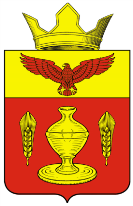 ВОЛГОГРАДСКАЯ ОБЛАСТЬПАЛЛАСОВКИЙ МУНИЦИПАЛЬНЫЙ РАЙОНГОНЧАРОВСКИЙ СЕЛЬСКИЙ СОВЕТРЕШЕНИЕ«14» сентября  2015 года                  п. Золотари                                                   № 29\2                                                                С целью приведения законодательства Гончаровского сельского поселения в соответствии с действующим законодательством Российской Федерации, руководствуясь статьей 7 Федерального закона от 06 октября 2003 года № 131-ФЗ «Об общих принципах организации местного самоуправления в Российской Федерации», Гончаровский сельский СоветРЕШИЛ:          1.Отменить  Решение Гончаровского сельского Совета №5/2 от 14 февраля 2012г. «Об утверждении Правил содержания домашних животных и птицы на территории Гончаровского сельского поселения Палласовского муниципального района Волгоградской области» (в редакции решения № 13/1 от 06 июня  2013г.)            2. Контроль за исполнением настоящего Решения оставляю за собой.     3. Настоящее Решение вступает в силу с момента официального опубликования (обнародования). Глава Гончаровского                                                                            К.У.Нуркатовсельского поселения                                                     Рег. №45/2015г.    Об отмене решения Гончаровского сельского Совета №5/2 от 14 февраля 2012г. «Об утверждении Правил содержания домашних животных и птицы на территории Гончаровского сельского поселения Палласовского муниципального района Волгоградской области» (в редакции решения № 13/1 от 06 июня  2013г.) 